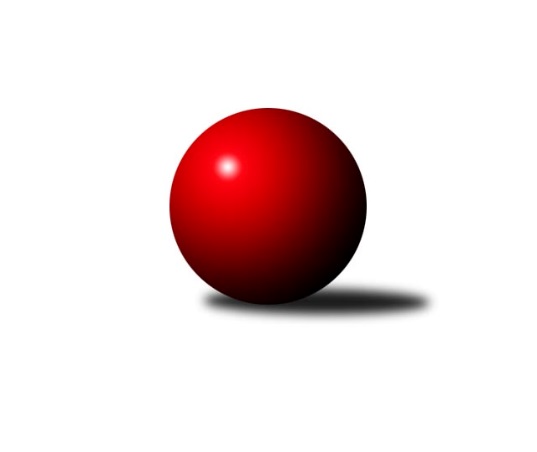 Č.10Ročník 2023/2024	26.11.2023Nejlepšího výkonu v tomto kole: 1750 dosáhlo družstvo: KK Vyškov DJihomoravský KP2 jih 2023/2024Výsledky 10. kolaSouhrnný přehled výsledků:SK Baník Ratíškovice C	- TJ Jiskra Kyjov B	6:0	1699:1564	7.0:1.0	24.11.TJ Sokol Šanov D	- TJ Sokol Mistřín D	4:2	1696:1649	6.0:2.0	24.11.TJ Sokol Vracov C	- SK Podlužan Prušánky D	1:5	1689:1704	2.0:6.0	24.11.SK Baník Ratíškovice E	- KK Vyškov E	1:5	1552:1569	3.0:5.0	25.11.KK Vyškov D	- SK Baník Ratíškovice D	5:1	1750:1703	4.0:4.0	26.11.Tabulka družstev:	1.	KK Vyškov D	9	8	0	1	45.0 : 9.0 	47.0 : 25.0 	 1724	16	2.	SK Baník Ratíškovice C	9	7	0	2	39.0 : 15.0 	45.0 : 27.0 	 1723	14	3.	TJ Sokol Vracov C	9	7	0	2	35.0 : 19.0 	37.0 : 35.0 	 1685	14	4.	SK Podlužan Prušánky D	9	6	0	3	34.0 : 20.0 	46.0 : 26.0 	 1680	12	5.	SK STAK Domanín	9	6	0	3	31.0 : 23.0 	40.0 : 32.0 	 1619	12	6.	KK Vyškov E	9	4	0	5	26.0 : 28.0 	37.5 : 34.5 	 1649	8	7.	TJ Jiskra Kyjov B	9	4	0	5	24.0 : 30.0 	34.0 : 38.0 	 1578	8	8.	TJ Sokol Šanov D	9	3	0	6	20.0 : 34.0 	30.0 : 42.0 	 1522	6	9.	SK Baník Ratíškovice D	9	2	0	7	18.0 : 36.0 	35.0 : 37.0 	 1637	4	10.	SK Baník Ratíškovice E	10	2	0	8	16.0 : 44.0 	31.0 : 49.0 	 1527	4	11.	TJ Sokol Mistřín D	9	1	0	8	12.0 : 42.0 	17.5 : 54.5 	 1607	2Podrobné výsledky kola:	 SK Baník Ratíškovice C	1699	6:0	1564	TJ Jiskra Kyjov B	Martina Antošová	 	 227 	 193 		420 	 2:0 	 362 	 	186 	 176		Michal Ambrozek	Jana Mačudová	 	 223 	 200 		423 	 1:1 	 406 	 	202 	 204		Eva Paulíčková	Jan Minaříček	 	 207 	 217 		424 	 2:0 	 385 	 	204 	 181		Karolína Mašová	Marcel Šebek	 	 231 	 201 		432 	 2:0 	 411 	 	212 	 199		Jakub Vančíkrozhodčí:  Vedoucí družstevNejlepší výkon utkání: 432 - Marcel Šebek	 TJ Sokol Šanov D	1696	4:2	1649	TJ Sokol Mistřín D	Lenka Spišiaková *1	 	 192 	 203 		395 	 1:1 	 402 	 	188 	 214		Zdeněk Adamík *2	Ivan Januška	 	 217 	 219 		436 	 2:0 	 410 	 	203 	 207		Michal Kos	Jiří Mika	 	 189 	 212 		401 	 1:1 	 436 	 	239 	 197		Dušan Urubek	Oldřiška Varmužová	 	 228 	 236 		464 	 2:0 	 401 	 	180 	 221		Petr Bařinarozhodčí:  Vedoucí družstevstřídání: *1 od 23. hodu Martin Kožnar, *2 od 51. hodu Kateřina BařinováNejlepší výkon utkání: 464 - Oldřiška Varmužová	 TJ Sokol Vracov C	1689	1:5	1704	SK Podlužan Prušánky D	Martin Peringer	 	 205 	 203 		408 	 0:2 	 441 	 	225 	 216		Filip Benada	Veronika Presová	 	 207 	 195 		402 	 0:2 	 436 	 	212 	 224		Libor Kuja	Ondřej Repík	 	 215 	 268 		483 	 2:0 	 404 	 	209 	 195		Tomáš Slížek	Martina Nejedlíková	 	 205 	 191 		396 	 0:2 	 423 	 	215 	 208		Zdeněk Hosajarozhodčí: Radek BřečkaNejlepší výkon utkání: 483 - Ondřej Repík	 SK Baník Ratíškovice E	1552	1:5	1569	KK Vyškov E	Antonín Zýbal	 	 176 	 183 		359 	 1:1 	 367 	 	166 	 201		Jitka Usnulová	Marie Kobylková	 	 179 	 196 		375 	 0:2 	 379 	 	180 	 199		Jaromír Tomiczek	Václav Koplík	 	 179 	 217 		396 	 1:1 	 423 	 	238 	 185		Milana Alánová	Kristýna Košuličová	 	 217 	 205 		422 	 1:1 	 400 	 	194 	 206		Ludmila Tomiczkovározhodčí:  Vedoucí družstevNejlepší výkon utkání: 423 - Milana Alánová	 KK Vyškov D	1750	5:1	1703	SK Baník Ratíškovice D	Jiří Formánek	 	 230 	 223 		453 	 2:0 	 389 	 	210 	 179		Karel Mecl	Kryštof Pevný	 	 220 	 215 		435 	 0:2 	 472 	 	239 	 233		Pavel Slavík	Josef Michálek	 	 244 	 199 		443 	 1:1 	 427 	 	207 	 220		Filip Schreiber	Jan Donneberger *1	 	 206 	 213 		419 	 1:1 	 415 	 	201 	 214		Jakub Meclrozhodčí: Milan Ryšánekstřídání: *1 od 51. hodu Petr SnídalNejlepší výkon utkání: 472 - Pavel SlavíkPořadí jednotlivců:	jméno hráče	družstvo	celkem	plné	dorážka	chyby	poměr kuž.	Maximum	1.	Martina Nejedlíková 	TJ Sokol Vracov C	447.72	306.0	141.7	5.4	5/5	(495)	2.	Jiří Formánek 	KK Vyškov D	447.28	306.2	141.1	6.8	5/5	(484)	3.	Jan Minaříček 	SK Baník Ratíškovice C	444.72	302.7	142.1	5.6	3/3	(473)	4.	Martina Antošová 	SK Baník Ratíškovice C	442.93	299.7	143.2	6.3	3/3	(465)	5.	Jana Kovářová 	KK Vyškov E	434.33	298.2	136.1	7.6	3/4	(468)	6.	Richard Juřík 	SK STAK Domanín 	433.28	296.6	136.7	7.8	5/5	(469)	7.	Jana Mačudová 	SK Baník Ratíškovice C	433.00	303.9	129.1	6.4	3/3	(448)	8.	Zdeněk Hosaja 	SK Podlužan Prušánky D	432.40	296.9	135.5	5.6	5/6	(479)	9.	Radek Břečka 	TJ Sokol Vracov C	430.58	302.1	128.5	11.4	4/5	(455)	10.	Jaromír Tomiczek 	KK Vyškov E	429.83	301.0	128.8	6.9	4/4	(479)	11.	Jan Donneberger 	KK Vyškov D	429.38	299.4	129.9	10.3	4/5	(463)	12.	Libor Kuja 	SK Podlužan Prušánky D	428.20	300.4	127.9	7.0	5/6	(485)	13.	Milana Alánová 	KK Vyškov E	426.83	294.8	132.1	7.3	3/4	(460)	14.	Ondřej Repík 	TJ Sokol Vracov C	425.53	290.4	135.1	5.7	5/5	(483)	15.	Tomáš Slížek 	SK Podlužan Prušánky D	424.73	291.0	133.7	6.0	5/6	(488)	16.	Zbyněk Vašina 	SK STAK Domanín 	422.25	293.4	128.9	6.4	4/5	(451)	17.	Josef Michálek 	KK Vyškov D	422.15	297.1	125.1	7.8	5/5	(464)	18.	Marcel Šebek 	SK Baník Ratíškovice C	420.60	292.1	128.6	7.8	2/3	(436)	19.	Tomáš Koplík  st.	SK Baník Ratíškovice C	419.67	298.3	121.3	11.0	3/3	(432)	20.	Dušan Urubek 	TJ Sokol Mistřín D	419.40	294.3	125.1	10.1	5/5	(449)	21.	Lubomír Kyselka 	TJ Sokol Mistřín D	416.04	292.1	123.9	9.8	4/5	(473)	22.	Eva Paulíčková 	TJ Jiskra Kyjov B	414.21	294.6	119.6	8.3	6/6	(454)	23.	Jakub Mecl 	SK Baník Ratíškovice D	411.96	293.8	118.2	10.1	5/5	(439)	24.	Jakub Vančík 	TJ Jiskra Kyjov B	409.63	286.8	122.9	9.3	6/6	(432)	25.	Petr Bařina 	TJ Sokol Mistřín D	408.53	295.1	113.4	12.1	5/5	(414)	26.	Kristýna Ševelová 	SK Baník Ratíškovice E	408.33	290.1	118.3	9.2	4/5	(443)	27.	Jakub Juřík 	SK STAK Domanín 	407.20	296.7	110.5	13.2	5/5	(423)	28.	Ludmila Tomiczková 	KK Vyškov E	404.75	297.8	107.0	12.0	4/4	(431)	29.	Veronika Presová 	TJ Sokol Vracov C	399.87	282.6	117.3	12.4	5/5	(436)	30.	Ivan Januška 	TJ Sokol Šanov D	398.75	278.6	120.2	9.5	3/4	(444)	31.	Václav Koplík 	SK Baník Ratíškovice E	392.10	272.0	120.1	11.7	4/5	(412)	32.	Oldřiška Varmužová 	TJ Sokol Šanov D	390.50	275.3	115.3	11.3	3/4	(464)	33.	Karolína Mašová 	TJ Jiskra Kyjov B	389.70	277.7	112.1	10.3	5/6	(444)	34.	Jindřich Burďák 	TJ Jiskra Kyjov B	389.08	279.0	110.1	12.8	4/6	(413)	35.	Filip Schreiber 	SK Baník Ratíškovice D	388.17	277.6	110.6	13.3	4/5	(427)	36.	Jitka Usnulová 	KK Vyškov E	385.93	284.7	101.2	11.9	3/4	(460)	37.	Jan Klimentík 	TJ Sokol Šanov D	384.83	275.8	109.0	10.8	3/4	(397)	38.	František Hél 	TJ Sokol Šanov D	379.78	272.2	107.6	11.6	3/4	(437)	39.	Lenka Spišiaková 	TJ Sokol Šanov D	377.17	274.0	103.2	11.5	3/4	(428)	40.	Josef Šlahůnek 	SK STAK Domanín 	364.63	266.6	98.0	13.8	4/5	(422)	41.	Antonín Zýbal 	SK Baník Ratíškovice E	359.54	260.2	99.3	15.8	4/5	(380)	42.	Michal Ambrozek 	TJ Jiskra Kyjov B	348.00	258.0	90.0	18.8	4/6	(365)		Pavel Slavík 	SK Baník Ratíškovice D	457.73	310.4	147.3	5.4	3/5	(478)		Petr Snídal 	KK Vyškov D	453.33	312.7	140.7	6.5	2/5	(478)		Kryštof Pevný 	KK Vyškov D	445.44	310.6	134.9	7.4	3/5	(468)		Martin Peringer 	TJ Sokol Vracov C	437.00	310.5	126.5	5.0	1/5	(466)		Radek Šeďa 	SK Podlužan Prušánky D	428.17	296.5	131.7	8.0	3/6	(467)		Nikola Plášková 	TJ Sokol Vracov C	418.00	290.0	128.0	9.0	1/5	(429)		Martin Kožnar 	TJ Sokol Šanov D	413.88	292.8	121.1	10.9	2/4	(451)		Martin Švrček 	SK Baník Ratíškovice D	413.25	306.5	106.8	13.5	2/5	(438)		David Kotásek 	SK Baník Ratíškovice E	410.75	285.0	125.8	8.8	2/5	(424)		Antonín Pihar 	SK Podlužan Prušánky D	410.00	287.0	123.0	14.0	1/6	(410)		Michal Zdražil 	SK Baník Ratíškovice D	409.67	293.8	115.8	7.8	3/5	(436)		Filip Benada 	SK Podlužan Prušánky D	407.50	290.2	117.3	7.7	3/6	(441)		Marek Zaoral 	KK Vyškov E	407.00	301.0	106.0	8.0	1/4	(407)		Michal Kos 	TJ Sokol Mistřín D	401.17	295.2	106.0	11.2	2/5	(410)		Kateřina Bařinová 	TJ Sokol Mistřín D	401.00	269.0	132.0	4.0	1/5	(401)		Běla Omastová 	KK Vyškov E	400.88	275.0	125.9	11.5	2/4	(440)		Kristýna Košuličová 	SK Baník Ratíškovice E	385.00	272.0	113.0	7.8	2/5	(428)		Karel Mecl 	SK Baník Ratíškovice D	383.83	280.7	103.2	17.8	3/5	(402)		Michal Plášek 	TJ Sokol Vracov C	382.50	286.5	96.0	14.0	2/5	(389)		Ilona Lužová 	TJ Sokol Mistřín D	381.00	269.3	111.7	11.3	3/5	(388)		Zdeněk Adamík 	TJ Sokol Mistřín D	379.50	279.8	99.8	12.8	2/5	(405)		Jiří Mika 	TJ Sokol Šanov D	379.00	276.0	103.0	10.5	2/4	(401)		Alexandr Lucký 	SK Baník Ratíškovice E	377.50	271.0	106.5	8.5	2/5	(392)		Miroslav Poledník 	KK Vyškov D	377.00	267.0	110.0	10.0	2/5	(406)		Vojtěch Filípek 	SK STAK Domanín 	365.67	260.3	105.3	13.7	3/5	(402)		Marie Kobylková 	SK Baník Ratíškovice E	362.67	271.2	91.5	16.2	3/5	(377)		Tomáš Pokoj 	SK Baník Ratíškovice E	357.00	263.0	94.0	16.0	1/5	(357)		Jiří Alán 	KK Vyškov E	345.00	253.0	92.0	19.0	2/4	(377)		Ludvík Vašulka 	TJ Sokol Mistřín D	340.00	242.5	97.5	18.0	1/5	(348)		Martin Ďurko 	TJ Sokol Šanov D	311.00	227.0	84.0	15.0	1/4	(311)Sportovně technické informace:Starty náhradníků:registrační číslo	jméno a příjmení 	datum startu 	družstvo	číslo startu
Hráči dopsaní na soupisku:registrační číslo	jméno a příjmení 	datum startu 	družstvo	Program dalšího kola:11. kolo30.11.2023	čt	19:00	SK Baník Ratíškovice D - SK STAK Domanín 	1.12.2023	pá	18:00	TJ Sokol Mistřín D - SK Baník Ratíškovice C				-- volný los -- - SK Baník Ratíškovice E	2.12.2023	so	14:30	TJ Jiskra Kyjov B - KK Vyškov D	2.12.2023	so	17:30	KK Vyškov E - TJ Sokol Vracov C	3.12.2023	ne	10:00	SK Podlužan Prušánky D - TJ Sokol Šanov D	Nejlepší šestka kola - absolutněNejlepší šestka kola - absolutněNejlepší šestka kola - absolutněNejlepší šestka kola - absolutněNejlepší šestka kola - dle průměru kuželenNejlepší šestka kola - dle průměru kuželenNejlepší šestka kola - dle průměru kuželenNejlepší šestka kola - dle průměru kuželenNejlepší šestka kola - dle průměru kuželenPočetJménoNázev týmuVýkonPočetJménoNázev týmuPrůměr (%)Výkon4xOndřej RepíkVracov C4834xOndřej RepíkVracov C116.194833xPavel SlavíkRatíškovice D4721xPavel SlavíkRatíškovice D111.014722xOldřiška VarmužováŠanov D4642xOldřiška VarmužováŠanov D110.084645xJiří FormánekVyškov D4535xJiří FormánekVyškov D106.544533xJosef MichálekVyškov D4431xFilip BenadaPrušánky D106.094411xFilip BenadaPrušánky D4412xMarcel ŠebekRatíškovice C105.67432